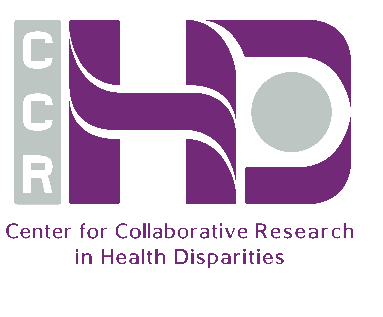 27th RCMI PROFESSIONAL DEVELOPMENT AwardsRequest FormDescription of TRAINING/COLLABORATION arrangementsEstimated COSTSCHECK LIST for this requestPlease submit your documents to rcmi.rcm@upr.edu:	Check if completed:Your Biographical Sketch in new format *  			A brief description of the intended activity 				and its relevance to the research development of the applicant (one page). Specify expected outcome (i.e. Training/Publication/Grant application)A letter of support from host collaborator/			laboratory  			* Newest NIH form attached.For graduate students only please upload:Letter of support from advisor 				(this is a requirement)			SUBMIT YOUR ELECTRONIC APPLICATION FORM TO rcmi.rcm@upr.edu by Friday, March 29, 2019.   ONLY E-MAIL SUBMISSIONS WILL BE ACCEPTED.First NameArea of researchLast NamePositionE-mail If graduate student, specify:Phone numberIf faculty, specify:SchoolDeparture date: DepartmentArrival date: CategoryCosts ($ 0.00)HousingPlane ticketsLand transportationPer diemOtherSpecify otherTOTAL